بسمه تعالی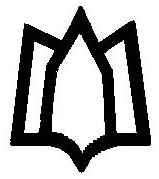 دانشگاه علوم پزشكي و خدمات بهداشتي درماني استان همدانمعاونت  آموزشي دانشگاهمركز مطالعات و توسعه آموزش علوم پزشکیفرم طرح دوره  بالینیهمكار محترم . . . . . . . . . از آنجایی که فرآیند یاددهی- یادگیری پروسه ای است که رسیدن به اهداف آن بدون برنامه‌ریزی امکان‌پذیر نیست. لذا تدوین طرح دوره در آغاز فرآیند آموزش (به‌عنوان نقشه و راهنمای تدریس برای مدرسین و دانشجویان)، ضروری بوده و به‌عنوان يكي از ابزارهاي اصلي فعاليت آموزشی مدرسين مطرح است. لذا خواهشمند است مدرسین محترم مسئول درس در تکمیل طرح دوره نهایت دقت را مبذول فرمایند.  لازم به ذکر است با توجه به آنکه دروس بالینی در محیط‌های آموزشی متفاوت ارائه‌شده و اهداف آموزشی در برخی از آن محیط‌ها قابل پیش‌بینی نیستند، لذا طرح درس در دو بخش طراحی‌شده است.  مشخصات درس و مدرس(تکمیل همه‌ی موارد این بند ضروری است)عنوان درس :........................................نام ونام خانوادگی مسئول درس:نام و نام خانوادگی مدیر گروه:	نوع و میزان واحد به تفکیک:      نظري     ......  واحد    ،        عملي    ................ واحدرشته و مقطع تحصیلی دانشجو:...................زمان درس:  نیمسال ...................................مکان آموزش :  .....................................................تعداد دانشجویان:.........................بخش اول) اهداف رفتاری که در محیط‌های آموزشی قابل پیش‌بینی محقق میشود:بخش دوم)اهداف رفتاری مبتنی بر case  که در بالین بیمار، گزارش صبحگاهی، اتاق عمل ، کلینیک سرپایی و.... محقق میشود:1-2-....برنامه آموزشی راند، درمانگاه، گزارش صبحگاهی و اتاق عمل شیوه ارزیابی دانشجومنابع درسی: جلسهمدرسمحل آموزش سرفصل(عنوان)روش تدریسروش ارزشیابی1234567891011121314151617محیط آموزشیمدرسمکانزمانراند بر بالین بیماران بستری1-2-...درمانگاهگزارش صبحگاهیاتاق عمل......نوع ارزشیابیتاریخابزار ارزشیابیميزان نمره از کلفعالیت درون بخشارائه پروژهامتحان ميان ترمامتحان پايان ترمسایر مواردمجموع